    ПОСТАНОВЛЕНИЕ                                                                    JÖП	с. Новый Бельтир	ОБ УТВЕРЖДЕНИИ ПОРЯДКА ПРЕДСТАВЛЕНИЯ И РАЗМЕЩЕНИЯ
ИНФОРМАЦИИ О СРЕДНЕМЕСЯЧНОЙ ЗАРАБОТНОЙ ПЛАТЕ РУКОВОДИТЕЛЕЙ, ИХ ЗАМЕСТИТЕЛЕЙ И ГЛАВНЫХ БУХГАЛТЕРОВ МУНИЦИПАЛЬНЫХ УЧРЕЖДЕНИЙ И МУНИЦИПАЛЬНЫХ УНИТАРНЫХ ПРЕДПРИЯТИЙ МУНИЦИПАЛЬНОГО ОБРАЗОВАНИЯ БЕЛЬТИРСКОЕ СЕЛЬСКОЕ ПОСЕЛЕНИЕ В соответствии со статьей 3495 Трудового кодекса Российской Федерации, Федеральным законом от 6 октября 2003 года № 131-ФЗ «Об общих принципах организации местного самоуправления в Российской Федерации», руководствуясь Уставом МО Бельтирское сельское поселение, администрация муниципального образования Бельтирское сельское поселение постановляет: 1. Утвердить прилагаемый Порядок предоставления и размещения информации о среднемесячной заработной плате руководителей, их заместителей и главных бухгалтеров муниципальных учреждений и муниципальных унитарных предприятий муниципального Бельтирское сельское поселение.2. Настоящее постановление вступает в силу после официального опубликования.ПОРЯДОК ПРЕДОСТАВЛЕНИЯ И РАЗМЕЩЕНИЯ ИНФОРМАЦИИ О СРЕДНЕМЕСЯЧНОЙ ЗАРАБОТНОЙ ПЛАТЕ РУКОВОДИТЕЛЕЙ, ИХ ЗАМЕСТИТЕЛЕЙ И ГЛАВНЫХ БУХГАЛТЕРОВ МУНИЦИПАЛЬНЫХ УЧРЕЖДЕНИЙ И МУНИЦИПАЛЬНЫХ УНИТАРНЫХ ПРЕДПРИЯТИЙ МУНИЦИПАЛЬНОГО ОБРАЗОВАНИЯ БЕЛЬТИРСКОЕ СЕЛЬСКОЕ ПОСЕЛЕНИЕ1. Настоящий Порядок разработан в соответствии со статьей 3495 Трудового кодекса Российской Федерации и определяет процедуру представления и размещения информации о рассчитываемой за календарный год среднемесячной заработной плате руководителей, их заместителей и главных бухгалтеров муниципальных учреждений и муниципальных унитарных предприятий муниципального образования Бельтирское сельское поселение (далее – информация) в информационно-телекоммуникационной сети «Интернет».2. Лица, указанные в пункте 1 настоящего Порядка, ежегодно в срок не позднее 20 февраля года, следующего за отчетным годом, представляют информацию в администрацию муниципального образования Бельтирское сельское поселение на бумажном носителе по форме согласно приложению к настоящему Порядку.3. Администрация муниципального образования Бельтирское сельское поселение ежегодно в срок не позднее 1 марта года, следующего за отчетным годом, обеспечивает подготовку сводной информации по соответствующему муниципальному учреждению, муниципальному унитарному предприятию (далее – сводная информация) и размещение сводной информации на официальном сайте администрации Бельтирское сельское поселение (далее – официальный сайт) в информационно-телекоммуникационной сети «Интернет».4. В составе сводной информации указывается полное наименование муниципального учреждения, муниципального унитарного предприятия, а также занимаемая должность, фамилия, имя и отчество (при наличии) каждого лица, в отношении которого размещается информация.5. В составе сводной информации запрещается указывать данные, позволяющие определить место жительства, почтовый адрес, телефон и иные индивидуальные средства коммуникации лиц, замещающих должности руководителей, их заместителей и главных бухгалтеров муниципальных учреждений, муниципальных унитарных предприятий, а также сведения, отнесенные к государственной тайне или сведениям конфиденциального характера.6. Должностные лица администрации Бельтирское сельское поселение, обеспечивающие подготовку сводной информации, несут ответственность в соответствии с законодательством Российской Федерации за нарушение порядка сбора, хранения, использования или распространения персональных данных, а также за разглашение сведений, отнесенных к государственной тайне или сведениям конфиденциального характера.7. Контроль полноты и своевременности размещения информации осуществляется бухгалтером Бельтирской сельской администрации.Приложениек ПорядкуФормаИНФОРМАЦИЯо среднемесячной заработной платеСЕЛЬСКАЯ АДМИНИСТРАЦИЯ БЕЛЬТИРСКОГО СЕЛЬСКОГО ПОСЕЛЕНИЯ 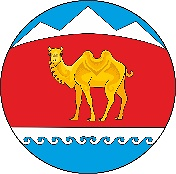 КОШ-АГАЧСКОГО РАЙОНА РЕСПУБЛИКИ АЛТАЙ(БЕЛЬТИРСКАЯ СЕЛЬСКАЯ АДМИНИСТРАЦИЯ) 649789, с. Новый Бельтирул. Центральная, 2РОССИЯ ФЕДЕРАЦИЯЗЫАЛТАЙ РЕСПУБЛИКАКОШ-АГАЧ АЙМАКБЕЛТИР  JУРТ JEЗЕЕЗИНИН АДМИНИСТРАЦИЯЗЫ649789, Jаны Белтир jЦентральная ором, 2от“04”июля2022г. №53Глава муниципального образованияБельтирское сельское поселение                                              А.Л. Таханов УтвержденПостановлением администрации МО Бельтирское сельское поселениеот «04» июля 2022 г.  № 531.Полное наименование государственной организации 2.Фамилия, имя, отчество руководителя (заместителя руководителя, главного бухгалтера) государственной организации3.Полное наименование должности в соответствии со штатным расписанием4.Рассчитываемая за календарный год среднемесячная заработная плата (руб.) за ____ год